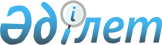 О признании утратившими силу некоторых постановлений акимата Лебяжинского районаПостановление акимата Лебяжинского района Павлодарской области от 7 ноября 2016 года № 263/11. Зарегистрировано Департаментом юстиции Павлодарской области 18 ноября 2016 года № 5269      В соответствии с пунктом 2 статьи 31 Закона Республики Казахстан от 23 января 2001 года "О местном государственном управлении и самоуправлении в Республике Казахстан", подпунктом 4) пункта 2 статьи 46 Закона Республики Казахстан от 6 апреля 2016 года "О правовых актах", акимат Лебяжинского района ПОСТАНОВЛЯЕТ:

      1. Признать утратившими силу некоторые постановления акимата Лебяжинского района согласно приложению.

      2. Контроль за исполнением настоящего постановления возложить на руководителя аппарата акима района.

      3. Настоящее постановление вводится в действие со дня его первого официального опубликования.

 Перечень
утративших силу некоторых постановлений
акимата Лебяжинского района      1. Постановление акимата Лебяжинского района от 15 января 2015 года № 6/1 "Об утверждении Положения о государственном учреждении "Отдел образования Лебяжинского района" (зарегистрировано в Реестре государственной регистрации нормативных правовых актов за № 4290, опубликованное 7 февраля 2015 года в районной газете "Аққу үні - Вести Акку" за № 5).

      2. Постановление акимата Лебяжинского района от 19 февраля 2015 года № 39/2 "Об утверждении Положения о государственном учреждении "Отдел занятости и социальных программ Лебяжинского района" (зарегистрировано в Реестре государственной регистрации нормативных правовых актов за № 4370, опубликованное 28 марта 2015 года в районной газете "Аққу үні - Вести Акку" за № 12).

      3. Постановление акимата Лебяжинского района от 4 августа 2015 года № 195/8 "Об утверждении Положения о государственном учреждении "Отдел культуры, развития языков, физической культуры и спорта Лебяжинского района" (зарегистрировано в Реестре государственной регистрации нормативных правовых актов за № 4666, опубликованное 29 августа 2015 года в районной газете "Аққу үні - Вести Акку" за № 34).

      4. Постановление акимата Лебяжинского района от 22 февраля 2016 года № 26/2 "О внесении изменения в постановление акимата Лебяжинского района от 15 января 2015 года № 6/1 "Об утверждении Положения о государственном учреждении "Отдел образования Лебяжинского района" (зарегистрировано в Реестре государственной регистрации нормативных правовых актов за № 4980, опубликованное 16 марта 2016 года в районной газете "Аққу үні - Вести Акку" за № 12).


					© 2012. РГП на ПХВ «Институт законодательства и правовой информации Республики Казахстан» Министерства юстиции Республики Казахстан
				
      Аким района

С. Жангазинов
Приложение
к постановлению акимата
Лебяжинского района
от "7" ноября 2016 года
№ 263/11